Социальный проект « Жемчужина Чечерского края»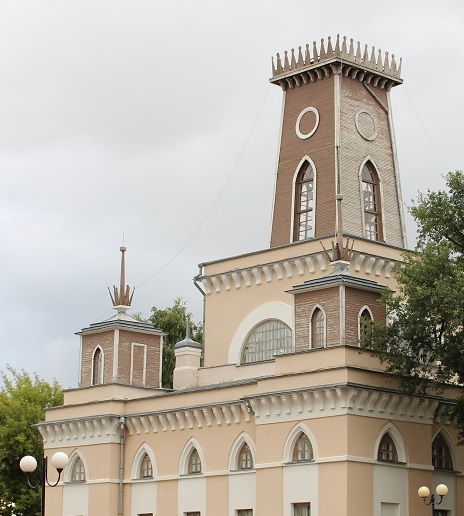 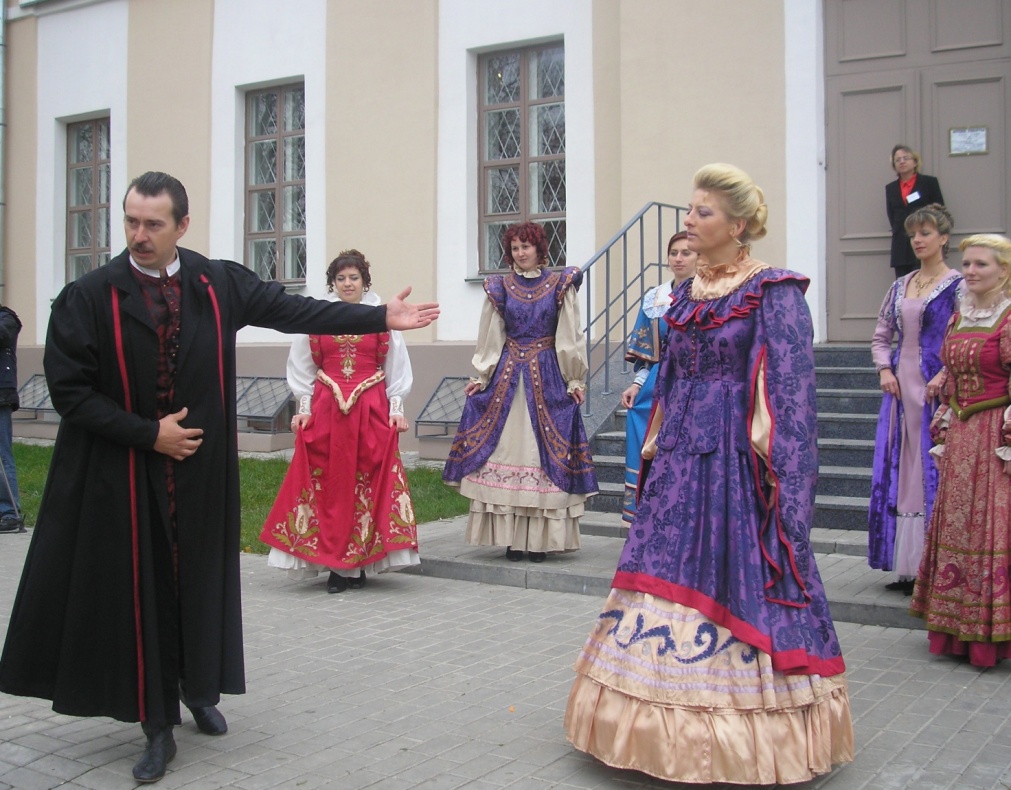                     до                                                       после1.Наименование проекта: «Жемчужина Чечерского края»1.Наименование проекта: «Жемчужина Чечерского края»2.Срок реализации проекта:  18 месяцев2.Срок реализации проекта:  18 месяцев3.Организация – заявитель, предлагающая проект:Государственное учреждение культуры «Чечерский историко-этнографический  музей»3.Организация – заявитель, предлагающая проект:Государственное учреждение культуры «Чечерский историко-этнографический  музей»4. Цели проекта: Объединение усилий для сохранения и возрождения культурно-исторического наследия Чечерщины, привлечение отечественных и иностранных туристов, а так же способствовать воспитанию бережного отношения к объектам материального и нематериального наследия.4. Цели проекта: Объединение усилий для сохранения и возрождения культурно-исторического наследия Чечерщины, привлечение отечественных и иностранных туристов, а так же способствовать воспитанию бережного отношения к объектам материального и нематериального наследия.5.Задачи, планируемые к выполнению в рамках реализации проекта:-проведение проектных работ на объекте;-капитальный ремонт центральной башни;-косметический ремонт фасадов здания;-внутренние отделочные работы;-приобретение и монтаж штор;-приобретение и монтаж осветительных приборов;- приобретение выставочного оборудования для экспозиционных залов.5.Задачи, планируемые к выполнению в рамках реализации проекта:-проведение проектных работ на объекте;-капитальный ремонт центральной башни;-косметический ремонт фасадов здания;-внутренние отделочные работы;-приобретение и монтаж штор;-приобретение и монтаж осветительных приборов;- приобретение выставочного оборудования для экспозиционных залов.6.Целевая группа: жители Чечерского района, гости Чечерщины, туристы.6.Целевая группа: жители Чечерского района, гости Чечерщины, туристы.7.Краткое описание мероприятий в рамках проекта: Восстановление и сохранение историко-культурного наследия района, модернизация экспозиционных залов музея, развитие туристического потенциала Чечерского района. 7.Краткое описание мероприятий в рамках проекта: Восстановление и сохранение историко-культурного наследия района, модернизация экспозиционных залов музея, развитие туристического потенциала Чечерского района. 8.Общий объём финансирования (в долларах США):   227 3008.Общий объём финансирования (в долларах США):   227 300Источник финансированияОбъём финансирования(в долларах США)Средства донора204 570Софинансирование22 7309.Место реализации проекта: (область/район, город): Гомельская область, г. Чечерск, ул. Ленина, 49.Место реализации проекта: (область/район, город): Гомельская область, г. Чечерск, ул. Ленина, 410.Контактное лицо: Л.А.Филюшкина, главный хранитель государственного учреждения культуры «Чечерский историко-этнографический музей», телефон +375233232838, 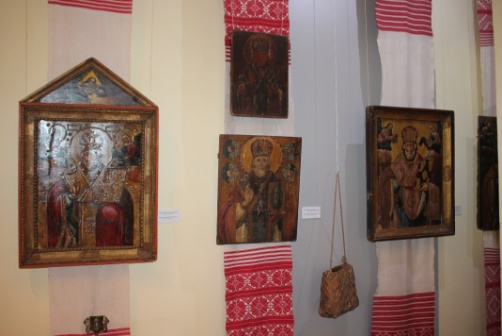 е-mail:chechersk-museum1@mail.ruПриглашаем к сотрудничеству!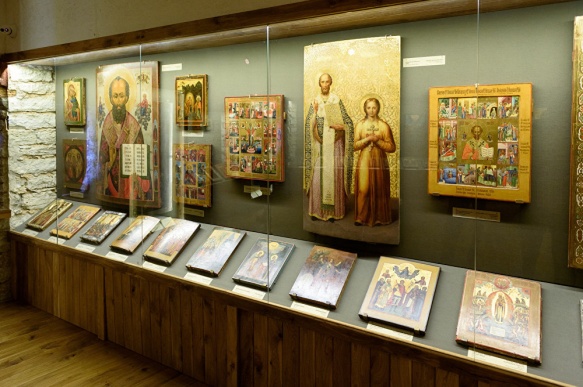 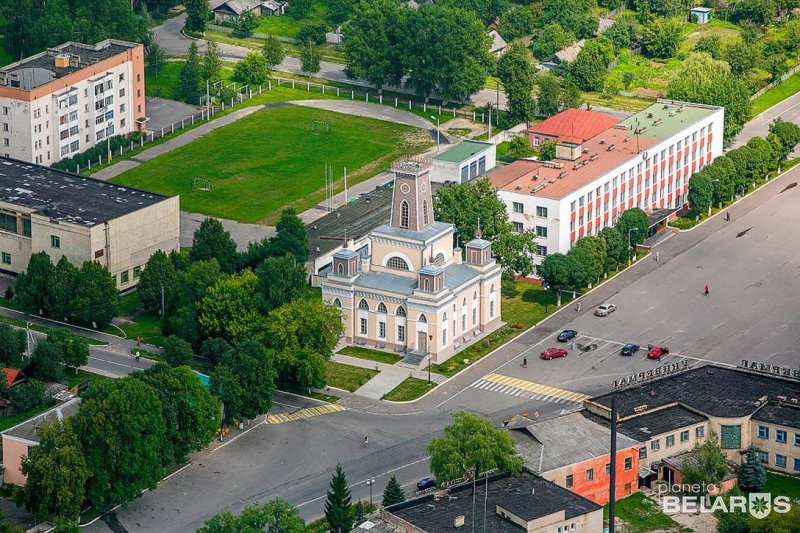 10.Контактное лицо: Л.А.Филюшкина, главный хранитель государственного учреждения культуры «Чечерский историко-этнографический музей», телефон +375233232838, е-mail:chechersk-museum1@mail.ruПриглашаем к сотрудничеству!